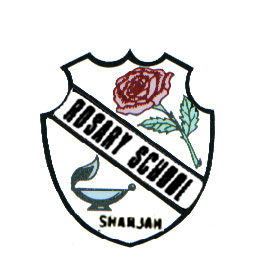 French Worksheet -February 2019)Grade 4………   Complète les phrase avec les pronoms convenables :---------------- s’élance  .---------------   se lèvent . --------------  te brosses les cheveux .---------------   vous couchez à huit heures   .Mets les verbes entre parenthèses au présent de l’indicatif.a )  Je ---------------------  ( s’arrêter )  devant la vitrine .b ) Tu ---------------------    (se préparer ) pour l’examen .c )  Elle -------------------    ( se coucher  ) sur le tapis .      3- Complète les phrase avec : quel – quelle – quels – quelles – comment  . ------------------  la date d’aujourd’hui ? ------------------  écris-tu ce mot ? ------------------  est ton plat préféré ? ------------------  cadeaux avez-vous reçu ?4-  Complète les mots  avec  ( g ) ou ( j ) :          a ) Les lourds chariots sont char ------ és de lé----- umes et d’oranges .          b ) Léa est dans un ---- rand  ma ------ asin  .          c )  Elle s’arrête devant un vélo  ---- aune, avec des sacoches rou ----- es .5-  Voici des réponses. Trouve la question qui leur correspond.Ma fête préférée est la fête des pères.           ----------------------------------------------------------------          2 -  Il voyage en voiture.         -----------------------------------------------------------------          3 – Il est dix heures dix.           ---------------------------------------------------------------6-  Barre l’intrus des mots suivants :  avion -  beau – rouge – marron un avion – une voiture – jaune – un vélo il s’arrête – nous nous arrêtez – tu t’arrêtes vous vous  arrêtez – ils s’arrêtes – elle s’arrêtelégumes – cadeaux – agneau – beau - Complète les phrase les pronoms convenables :Nous ------------- réveillons à sept heures.Tu    ------------ coiffes.Elles ----------  arrêtent devant le rayon de jouets.Vous ---------- couchez à huit heures.- Souligne les adjectifs qualificatifs.1 )  un vélo jaune vif .2 )  un grand magasin .3 ) une jolie poupée .) de lourds chariots.   9- Choisis  la bonne réponse :	Ils   -----------------------   ( m’arrêtent  – s’arrêtent  ) .Nous ---------------------  ( vous arrêtez – nous arrêtons )  .Il        -------------------    ( s’ arrête  - s’arrêtes  ) compose  trois phrases en assemblant les mots suivants :pédale – enfourche – John – Tania – le vélo rouge – admire  .-----------------------------------------------------------------------------------------------------------------------------------------------------------------------------------------------------------------------------------------------------------------------------------------------------------   Ecris trois mots qui contiennent le son [ Ʒ ] = j , ge  .-----------------------------------------------------------------------------------------------------------Quelle est ta fête  préférée ?Ecris  trois phrases ce que tu fais le jour de la fête .Décris ton vélo dans trois phrases .----------------------------------------------------------------------------------------------------------------------------------------------------------------------------------------------------------------------------------------------------------------------------------------------------------------------------------------------------------------------------------------------------------------------------------------------------------------------------------------------------------------------------------------------------------------------------------------------------------------------------------------------------------------------------------------------------------------------------------------------------------------------------------------------------------------------------------------------------------------------------------------------------------------------------------------------------------------------------------------------------------------